AGENDALAFAYETTE COUNTY SCHOOL BOARDEXECUTIVE SESSION, OCTOBER 19, 2021TO:		Lafayette County School BoardFROM:    Robert Edwards, Superintendent of Schools  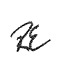 SUBJECT:	School Board Executive Session, October 19, 2021 in the School Board Administration beginning at 5:45 p.m. *************************************************************************************The School Board of Lafayette County, Florida will meet in Executive Session on Tuesday, October 19, 2021 beginning at 5:45 p.m.   The results of the district’s required annual safety review in conjunction with the Florida Safe Schools Assessment Tool (FSSAT) will be reviewed and discussed.  Present will be School Board Members: Darren Driver, Jeff Walker, Marion McCray, Amanda Hickman, and Taylor McGrew.  Also present will be:Robert Edwards, Superintendent of SchoolsLeenette McMillan-Fredriksson, Board Attorney Gerald Powers, Director of Safety & Mental HealthBrian Lamb, Lafayette County Sheriff Jacquelyn Clark, LHS School Resource Deputy Jay Harris, LES School Resource Deputy Per Florida Statutes, Executive Sessions are closed to the public.